        AP1H-MM85xxxM               QSFP28 100Gb/s Active Optical CableFeaturesSupport 100GBASE-SR4, InfiniBand EDR 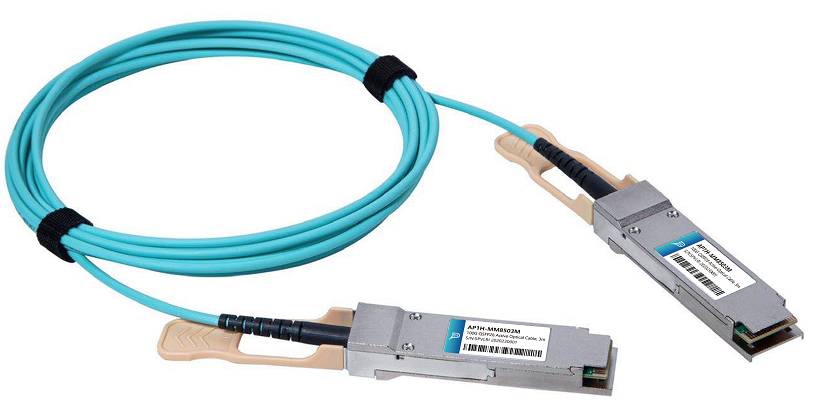 Multi rate of up to 100GbpsCompliant with QSFP28 MSA SFF-8636Single power supply 3.3VDistance up to 70m over MMFOperating case temp 0°C to +70 °CRoHS compliantApplications100GBASE-SR4InfiniBand QDR, EDRDatacom and Telecom switch and router backplaneDescriptionPhotonics Valley’s AP1H-MM85xxM is active optical cable assemblies with QSFP28 hot pluggable connectors. Enjoys low power consumption. It is suitable for short distance and offer a cost-effective way to connect within racks and across adjacent racks. Its length is up to 100m over OM3.Ordering informationAbsolute Maximum RatingsThe operation in excess of any absolute maximum ratings might cause permanent damage to this module.Recommended Operating ConditionsElectrical CharacteristicsNotes:  All parameters are specified under the recommended operating conditions with PRBS2^31-1@25.78125Gbps  data pattern unless otherwise specified. Interface Circuit 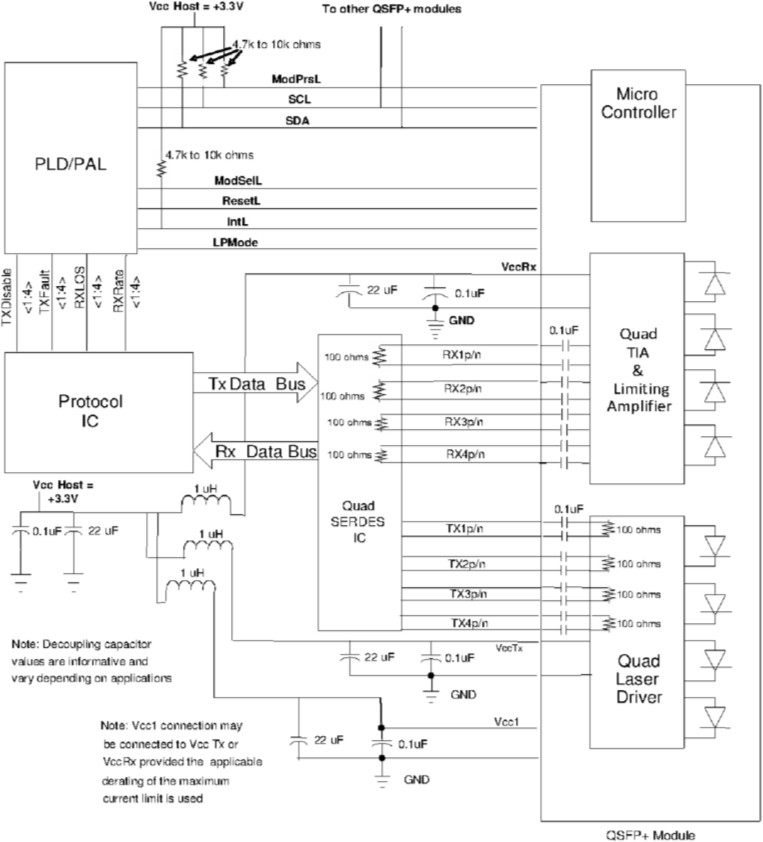 PIN Arrangement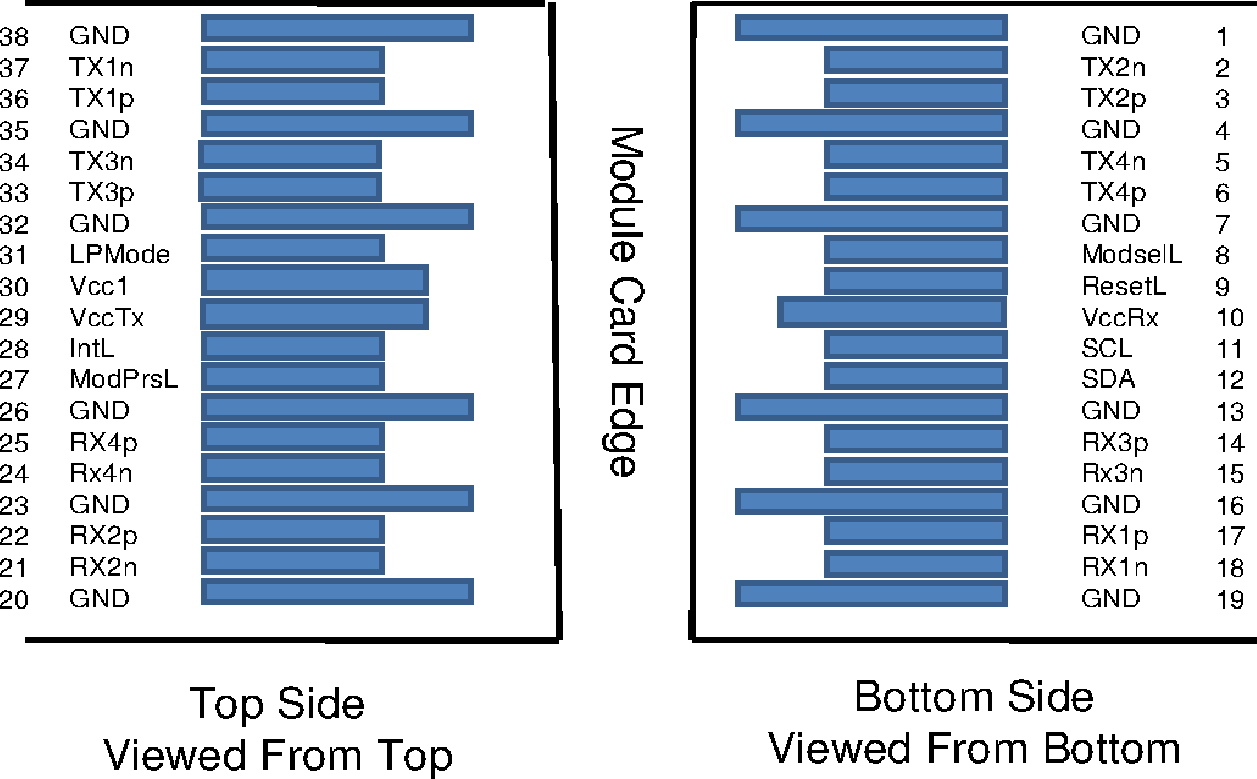 Pin Function DefinitionNotes: All Circuit ground is internally isolated from chassis ground.Mechanical Design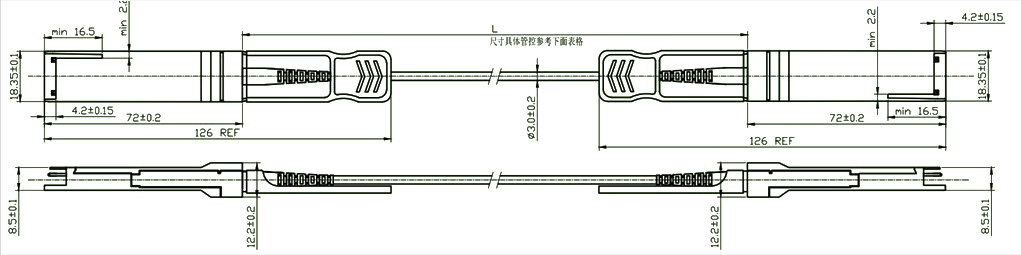     Cable length & Tolerance Regulatory Compliance Part NumberDescriptionAP1H-MM85001M100GBase QSFP28 Active Optical Cable 1 meterAP1H-MM85002M100GBase QSFP28 Active Optical Cable 2 meterAP1H-MM85003M100GBase QSFP28 Active Optical Cable 3 meterAP1H-MM85005M100GBase QSFP28 Active Optical Cable 5 meterAP1H-MM85010M100GBase QSFP28 Active Optical Cable 10 meterAP1H-MM85020M100GBase QSFP28 Active Optical Cable 20 meterAP1H-MM85030M100GBase QSFP28 Active Optical Cable 30 meterAP1H-MM85070M100GBase QSFP28 Active Optical Cable 70 meterParameterSymbolMinTypicalMaxUnitSupply VoltageVcc3-0.5-+3.6VStorage TemperatureTS-10-+70°COperating HumidityRH+5-+85%ParameterSymbolMinTypicalMaxUnitOperating Case TemperatureTC0-+70°CPower Supply VoltageVcc3.143.33.47VPower DissipationPD--2.5W1Bit RateBR10.312525.78125-GbpsParameterParameterSymbolMin.Typ.Max.UnitsNotesModSelLModule SelectVOL0-0.8VModSelLModule UnselectVOH2.5-VCCVLPModeLow Power ModeVIL0-0.8VLPModeNormal OperationVIH2.5-VCC+0.3VResetLResetVIL0-0.8VResetLNormal OperationVIH2.5-VCC+0.3VModPrsLNormal OperationVOL0-0.4VIntLInterruptVOL0-0.4VIntLNormal OperationVoH2.4-VCCVTransmitter Transmitter Transmitter Transmitter Transmitter Transmitter Transmitter Transmitter Differential Date Input SwingDifferential Date Input SwingVin，p-p200-1600mVOutput Differential ImpedanceOutput Differential ImpedanceZin90100110ohmReceiverReceiverReceiverReceiverReceiverReceiverReceiverReceiverDifferential Data Output SwingDifferential Data Output SwingVout200-800mVBit Error RateBit Error RateBER--5E-5-1Input Differential ImpedanceInput Differential ImpedanceZD90100110ohmPinSymbolName/DescriptionNotes1GNDGround12Tx2nTransmitter Inverted Data Input3Tx2pTransmitter Non-Inverted Data Input4GNDGround15Tx4nTransmitter Inverted Data Input6Tx4pTransmitter Non-Inverted Data Input7GNDGround18ModSelLModule Select9ResetLModule Reset10Vcc Rx+3.3V Power Supply Receiver11SCL2-wire serial interface clock12SDA2-wire serial interface data13GNDGround114Rx3pReceiver Non-Inverted Data Output15Rx3nReceiver Inverted Data Output16GNDGround117Rx1pReceiver Non-Inverted Data Output18Rx1nReceiver Inverted Data Output19GNDGround120GNDGround121Rx2nReceiver Inverted Data Output22Rx2pReceiver Non-Inverted Data Output23GNDGround124Rx4nReceiver Inverted Data Output25Rx4pReceiver Non-Inverted Data Output26GNDGround127ModPrsLModule Present28IntLInterrupt29Vcc Tx+3.3V Power supply transmitter30Vcc1+3.3V Power supply31LPModeLow Power Mode32GNDGround133Tx3pTransmitter Non-Inverted Data Input34Tx3nTransmitter Inverted Data Input35GNDGround136Tx1pTransmitter Non-Inverted Data Input37Tx1nTransmitter Inverted Data Input38GNDGround1Cable Length / mTolerance/cm≤1.0+5/-01.0＜L≤4.5+15/-04.5＜L≤14.5+30/-0＞14.5+2%/-0Feature Reference Performance Electrostatic discharge（ESD） IEC/EN 61000-4-2 Compatible with standards Electromagnetic Interference (EMI) FCC Part 15 Class B EN 55022 Class B (CISPR 22A) Compatible with standards Laser Eye Safety FDA 21CFR 1040.10, 1040.11 IEC/EN 60825-1, 2 Class 1 laser product Component Recognition IEC/EN 60950, UL Compatible with standards ROHS 2002/95/EC Compatible with standards EMC EN61000-3 Compatible with standards 